(STRONA TYTUŁOWA INNOWACJI)INNOWACJA PEDAGOGICZNANp. organizacyjno-metodycznaImię i nazwisko autora„temat innowacji”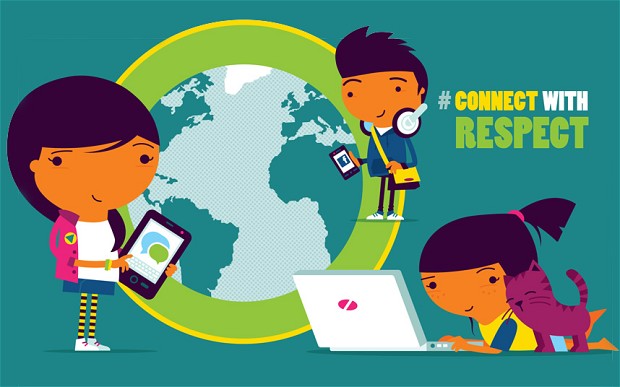 Nazwa szkołyNazwa szkoły: Autor: Temat: Przedmiot: Rodzaj innowacji: np.organizacyjno-metodycznaRealizator: Data wprowadzenia: Data zakończenia: Zakres innowacji: Adresatami innowacji są uczniowie klasy …... Czas realizacji innowacji obejmuje …….. z możliwością jej kontynuowania w następnym roku szkolnym.Zajęcia innowacyjne odbywać się będą w ramach np.    zajęć obowiązkowych, jako element godziny lekcyjnej, raz w tygodniu.Niniejsza innowacja ma na celu szerzenie idei ………….. z wykorzystaniem …………… Ma ona zachęcać i motywować uczniów do ………………..Motywacja wprowadzenia innowacji:Innowacja „………………” jest moją odpowiedzią na ……………. a także wyjście naprzeciw wymogom edukacyjnym zawartym w aktualnej podstawie programowej dla ……etapu edukacyjnego. Na podstawie wieloletnich obserwacji oraz przeprowadzonych diagnoz w pracy w szkole ………….. zauważyłam, że uczniom najbardziej brakuje ……………..Dlatego też główną przyczyną opracowania innowacji z tego przedmiotu była potrzeba ………………., Opis innowacji:WstępPO CO INNOWACJA W TEJ SZKOLE???II. Założenia ogólneInnowacja skierowana jest do uczniów klasy……..Główne założenia pracy na innowacyjnych zajęciach:- wykorzystanie …… - zapoznanie …. - wdrożenie pracy metodą …………….III. Cele innowacjiCel główny:Cele szczegółowe: - poprawa …- swobodne posługiwanie się …… - zachęcanie do ……. - kształtowanie u uczniów …….. - przygotowanie uczniów do …….. - cotygodniowa analiza raportów postępów pracy na platformie.IV. Metody i formyNauczyciel …… co tydzień realizuje następujące zadania: -  - Uczeń ……….V. Przewidywane osiągnięcia (korzyści wdrożenia innowacji)Uczniowie:Zdobywają wiedzę w sposób kreatywny, gdyż ……Wykorzystują możliwości jakie daje …..Mają możliwość …..Uczą się ……Nauczyciel:Wykorzystuje …..Jest……VI. Tematyka zajęćZagadnienia zostały opracowane w oparciu o podstawę programową kształcenia ogólnego dla …. etapu edukacyjnego. Są one kontynuacją tematyki …….klasy, uzupełniają ją, poszerzają. Przewidziano realizację ok. 30 bloków tematycznych:Np.:Podróżowanie i turystyka – środki transportu.Nowe miejsca, ekspedycje, odkrywcy.Aktywny wypoczynek, wakacje………………………………VII. EwaluacjaW celu uzyskania informacji zwrotnej nauczyciel przeprowadzi: - ankietę dotyczącą ….. - rozmowy indywidualne i grupowe z uczniami - rozmowy z rodzicamiSzczegółowa analiza wyników ankiety, przeprowadzonych rozmów oraz wyników klasyfikacji pozwoli ocenić stopień realizacji zamierzonych celów. Działania te pomogą wyciągnąć wnioski, zaplanować pracę i ewentualnie zmodyfikować metody pracy. Podjęta zostanie także decyzja o ewentualnej kontynuacji innowacji w tej grupie.Wszystkie wyniki i uwagi zostaną opracowane w sprawozdaniu oraz udostępnione dyrektorowi szkoły. VIII. Spodziewane efektyRozwój ….Zaangażowanie ……Ukierunkowanie na …….Wpływ na uczniów:Wpływ na pracę szkoły:Podnoszenie jakości pracy szkoły poprzez ……Rozwój …..Indywidualizacja nauczania – podnoszenie wyników edukacyjnych uczniówPromocja szkoły w środowisku lokalnym i ogólnopolskimIX. PodsumowanieNiniejsza innowacja ma na celu zaprezentowanie korzyści płynących z …………………Bibliografia: